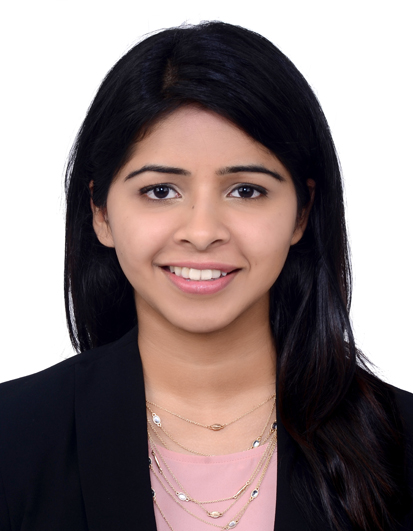 AMRATA AMRATA.345174@2freemail.com 	CAREER OBJECTIVE:A result orientated professional with a strong Business Operations background in the E-commerce field looking to join a progressive company to further my personal and professional developmentEDUCATION:2000 - 2009: Science with Computer,                       Own  ,    2009 - 2013: B.TECH Information Technology                        ,                         Guindy, KEY SKILLS:Areas of ExpertiseData managementTeam coordinatorProcess automationProject managementProgramming C++, HTML, Java, MySQLBUSINESS OPERATIONAL SKILLS  Ability to engage and influence stakeholdersCreate process models and initiate process improvement within the teamManage change to meet business requirementsAbility to plan, organise and prioritise workloadsStrong skills in the areas of communication  Advanced Microsoft tools (Excel, PowerPoint, Office, Visio, Outlook) WORK EXPERIENCE:  BUSINESS CATALOG ASSOCIATE, Amazon.com  , March 2014 – June 2016      Responsibilities:Modify, analyse, verify and manage large volumes of product data on Amazon's online catalogCollaborate with the IT team to develop, test, implement and manage VBA Excel projectsCoordinate team's workload and day to day tasksPresent & periodically update various reports to management and stakeholdersFrequently perform root cause analysis of internal team escalationsSolely handled multiple internal data audit and quality assurance projectsMentoring new recruits and manage operational responsibilities in absence of Manager Key point of contact between Amazon and client stakeholders based in  Active part of client calls to lead and raise challengesDocument standard operating procedures(SOPs) for the company implemented across various teams  Accomplishments:3 time recipient of Amazon’s recognition award for the following:Lead a process automation project to develop an effective and categorized data consolidation toolPerformance during a high priority projectTop performer in 2 consecutive quarters  PERSONAL DETAILSNationality                     : IndianVisa Status                     : ResidentU.A.E Drivers License   : Yes